 АДМИНИСТРАЦИЯ 
ЛЕНИНСКОГО  МУНИЦИПАЛЬНОГО  РАЙОНА
ВОЛГОГРАДСКОЙ ОБЛАСТИ______________________________________________________________________________ПОСТАНОВЛЕНИЕ (проект)От  №  «Об утверждении муниципальной программы «Духовно-нравственное воспитание граждан в ленинском муниципальном районе»	В соответствии со статьей 179 Бюджетного Кодекса Российской Федерации, постановлением администрации Ленинского муниципального района от 27.04.2016 № 204 «Об утверждении Порядка разработки, реализации и оценки эффективности реализации муниципальных программ Ленинского муниципального района Волгоградской области, руководствуясь статьей 22 Устава Ленинского муниципального района Волгоградской области,администрация Ленинского муниципального районаПОСТАНОВЛЯЕТ:1. Утвердить прилагаемую муниципальную программу«Духовно-нравственное воспитание граждан в Ленинском муниципальном районе».2. Постановление администрацииЛенинского муниципального района от 20.10.2016 № 480 «Об утверждении муниципальной программы «Духовно-нравственное воспитание граждан в Ленинском муниципальном районе» на 2017 -  2019 года считать утратившим силу с 01.01.2018 года.3.      Постановление вступает в силу со дня его официального обнародования, но не ранее вступления в силу решения Ленинской районной Думы «О бюджете Ленинского муниципального района на 2018 год и на плановый период 2019 и 2020 годов»,  предусматривающего финансирование муниципальных программ на 2018 год и на плановый период 2019 и 2020 годов.4. Контроль  исполнения постановления возложить на заместителя главы администрации Ленинского муниципального района С.А. Цабыбина.Глава администрацииЛенинского муниципального района                                        Н.Н. Варваровский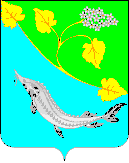 